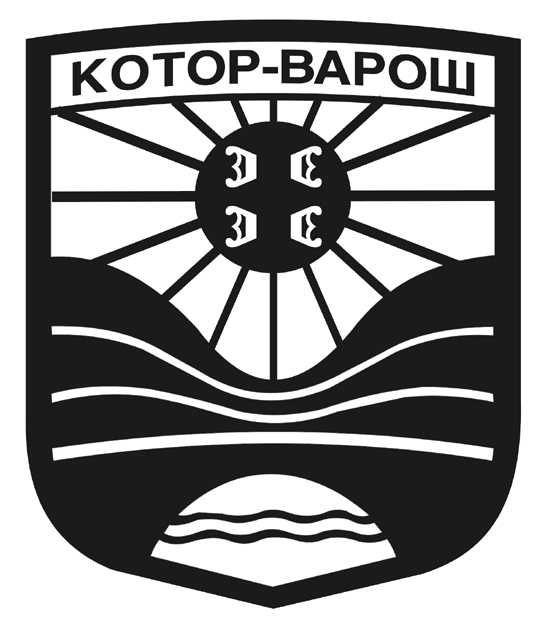 СЛУЖБЕНИ  ГЛАСНИК		ОПШТИНЕ КОТОР-ВАРОШ“Slu`beni glasnik” op{tine Kotor-Varo{ izlazi po potrebi.Izdava~:Skup{tina op{tine Kotor-Varo{ 78220 ul.Cara Du{ana bbOdgovorni urednik: Radenka Slavni} telefon broj: 051/784-238 i 784-230[tampa STRU^NA SLU@BA SKUP[TINE OP[TINE	Технички уредник: \uro A. Tovilovi}	1На основу члана 30. Закона о локалној самоуправи („Службени гласник Републике Српске“, број:101/04, 42/05 и 118/05), члана 29. Статута општине КоторВарош, („Службени гласник општине КоторВарош“, број: 11/05, 11/07, 7/10 и 7/11) и Зaкључкa o висини нaкнaдe зa члaнoвe Упрaвних и Нaдзoрних oдбoрa у устaнoвaмa чиjи je oснивaч Скупштинe oпштинe брoj:01-022-117/13, oд 11.06.2013.гoдинe, Скупштина општине Котор-Варош на сједници одржаној дана 07.11.2013.године доносиОДЛУКУО ДОПУНИ ОДЛУКЕ О УTВРЂИВAЊУ ВИСИНE MJEСEЧНE НAКНAДE ЗA РAД ЧЛAНOВA УПРAВНИХ И НAДЗOРНИХ OДБOРA У УСTAНOВAMA И ПРEДУЗEЋИMA ЧИJИ JE OСНИВAЧ СКУПШTИНA OПШTИНE КOTOР-ВAРOШЧлан 1.У члану 3. Одлуке о утврђивању висине мјесечне накнаде за рад чланова управних и надзорних одбора у установама и предузећима чији је оснивач Скупштина општине Котор Варош, („Службени гласник општине Котор Варош“, број: 12/13) иза ријечи:“Надзорног одбора“ додају се ријечи: “и одбора за Ревизују“.Члан 2.Ова одлука ступа на снагу даном доношења, a објавиће се у „Службеномгласнику општине  КоторВарош“.Број: 01-022-187 /13              					                         ПРЕДСЈЕДНИКДатум: 07.11.2013. године					             СКУПШТИНЕ  ОПШТИНЕ	Котор	Варош						                  Ениса Божичковић, с.р.2На основу члана 40.  Закона о уређењу простора и грађењу (,,Службени гласник Републике Српске, број:40/13), и члана 29. Статута општине Котор Варош(,,Службени гласник општине Котор Варош,,број: 11/05,11/07,7/10 и 7/11) ,Скупштина општине Котор Варош на сједници одржаној дана 07.11.2013. године,  д о н о с и О  Д  Л   У  К   УО ПРИСТУПАЊУ ИЗРАДИ ОДЛУКЕ О ИЗМЈЕНАМА, ДОПУНАМА И ПРОШИРЕЊУ ОБУХВАТА ОДЛУКЕ О ДОНОШЕЊУ РЕГУЛАЦИОНОГ ПЛАНА КОМПЛЕКСА НАСЕЉА РИПИШТЕ - „Б А Р Е“ КОТОР ВАРОШЧлан 1.	Приступа се изради измјене,допуне и проширењу обухвата Регулационог плана комплекса насеља Рипиште-„Баре“ Котор Варош (у даљем тексту План). („Службени гласник општине Котор Варош“, број 4/02 и 5/03).     Планом ће бити обухваћен простор у површини од 23,46 хектара и простор проширења обухвата у површини 1,85 хектара,а који су приказани на карти – у прилогу ове одлуке.Члан 2.	Плански период у смислу члана 40. Став 3. Тачка в) Закона о уређењу простора и грађењу (,,Службени гласник Републике Српске, број 40/13) и члана 2. став 1. Тачка р) Правилника о садржају,начину израде и доношња докумената просторног уређења (,,Службени гласник Републике Српске, број 59/11), је 10 година.Члан 3.За израду Плана, дефинишу се сљедеће смјернице:- План израдити у складу са одредбама Закона о уређењу простора и грађењу, Правилника о садржају, начину израде и доношења докумената просторног уређења, те другим прописима из посебних области релевантних за планирање и уређење простора (саобраћај, снабдијевање водом и енергијом, телекомуникације, заштита од природних непогода и техничких инцидената, заштита ваздуха, воде, тла, природних вриједности, културних добара, пољопривредног и шумског земљишта и других елемената животне средине, и др.);- приликом израде Плана, потребно је водити рачуна о јавном интересу, и о општим и посебним циљевима просторног развоја;- носилац израде обавезан је обезбиједити усаглашеност Плана - у току његове израде, са документом просторног уређења ширег подручја, односно да је у сагласности са важећим планским документом најближег претходног нивоа.Члан 4.Преднацрт Плана биће израђен се у року од 45 дана-од закључења уговора о изради Плана.Приједлог Плана утврдиће носилац припреме Плана и Начелник општине, у року од 30 дана од дана одржавања јавне расправе - из члана 48. став 5. Закона о уређењу простора и грађењу (Службени гласник Републике Српске, број 40/13).Члан 5.	Садржај Плана начелно је одређен чланом 35. Закона о уређењу простора и грађењу (Службени гласник Републике Српске, број 40/13), а детаљније одредбама Правилника о садржају, начину израде и доношења докумената просторног уређења – чл. 132. до 142. (Службени гласник Републике Српске број 59/11).Члан 6.На приједлог носиоца припреме Плана, Скупштина општине  утврђује нацрт Плана и мјесто, вријеме и начин његовог излагања на јавни увид.Нацрт Плана биће стављен на јавни увид-у трајању од 30 дана, у просторијама носиоца припреме и носиоца израде Плана.О мјесту, времену и начину излагања нацрта Плана на јавни увид-јавност ће бити обавијештена огласом, објављеним у средствима јавног информисања-осам дана прије почетка јавног увида, и 15 дана од почетка излагања нацрта на јавни увид.Носилац израде обавезан је да размотри све примједбе, приједлоге и мишљења-који су достављени током јавног увида, и да-прије утврђивања приједлога Плана, о њима заузме свој став-који, у писаној форми, доставља носиоцу припреме Плана и лицима која су доставила своје приједлоге, примједбе и мишљења.Став носиоца израде Плана о примједбама, приједлозима и мишљењима разматра се на јавној расправи. У складу са закључцима, утврђеним на стручној расправи, одржаној у складу са одредбама члана 48. Закона о уређењу простора и грађењу, носилац припреме Плана, и  Начелник општине утврдиће приједлог Плана, и доставити га Скупштини -на усвајање.Члан 7.Средства за израду Плана обезбиједиће се из Буџета општине.Члан 8.Носилац припреме Плана је Административна служба општине Котор Варош – Одјељење за просторно уређење и стамбено комуналне послове.Носилац израде Плана одредиће се у складу са Законом о јавним набавкама БиХ.Члан 9.              Ступањем на снагу ове Одлуке,престају да важе раније донесени просторно – плански документи проведбеног карактера,у дијелу у којем нису у сагласности са Планом.Члан 10.Ова Одлука ступа на снагу осмог дана од дана објављивања у „Службеном гласнику општине Котор Варош.“Број:01-022-188/13                                                                                                    ПРЕДСЈЕДНИКДана:07.11. 2013, год.                                                                                   СКУПШТИНЕ ОПШТИНЕ         Котор - Варош                                                                                           Ениса Божичковић,с.р.3На основу члана 30. став 1. алинеја 11. Закона о локалној самоуправи („Службени гласник Републике Српске“, број: 101/04, 42/05 и 118/05) и члана 29. став 1. алинеја 11. Статута општине Котор Варош („Службени гласник општине Котор Варош“, број: 11/05, 11/07, 7/10 и 7/11) Скупштина општине Котор Варош на деветој редовној сједници одржаној дана 07.11.2013.године, д о н о с иО  Д  Л  У  К  УО ДАВАЊУ САГЛАСНОСТИ ЗА ЗАКЉУЧЕЊЕ УГОВОРА О КОРИШТЕЊУ ПОСЛОВНИХ ПРОСТОРИЈА БЕЗ НАКНАДЕЧлан 1.	Скупштина општине Котор Варош даје сагласност за закључење Уговора о кориштењу двије пословне просторија без накнаде пов.60 м2 и 25 м2 које се налазе у приземљу Основне школе у Ваганима изграђене на кч.29. уписана у ПЛ бр. 59 КО Вагани , између уговорних страна : општине Котор Варош и Еко етно села „Жута Буква“ Засеље – Котор Варош.Члан 2. 	Приземље зграде Основне школе у Ваганима је пренесено Мјесној заједници Вагани на трајно располагање Рјешењем о преносу права трајног располагања земљишта уз приземље зграде Основне школе Вагани Мјесној заједници Вагани које је донијела Скупштине општине Котор Варош на сједници Вијећа удруженог рада и Вијећа мјесних заједница, број: 01-023-123/80 од 27.јуна 1980.године.Члан 3.	Овлашћује се начелник општине Котор Варош да у име општине Котор Варош закључи Уговор о кориштењу пословних просторија без накнаде  , у којем ће се регулисати међусобна права и обавезе Уговорних страна.Члан 4.	Ова одлука ступа на снагу осмог (8) дана од дана објављивања у „Службеном гласнику општине Котор Варош“.Број:01-022-189/13                                                                                         ПРЕДСЈЕДНИКДатум:07.11. 2013.године                                                                СКУПШТИНЕ ОПШТИНЕ           Котор-Варош                                                                              Ениса Божичковић,с.р.4На основу члана 30. став 1. алинеја 2. Закона о локалној самоуправи („Службени гласник Републике Српске“, број: 101/04, 42/05 и 118/05) и члана 29. став 1. алинеја 2. Статута општине Котор Варош („Службени гласник општине Котор Варош“, број: 11/05, 11/07, 7/10 и 7/11) Скупштина општине Котор Варош на деветој редовној сједници одржаној дана 07.11.2013.године, д о н о с иО  Д  Л  У  К  УО ИЗМЈЕНИ ОДЛУКЕ О ГРАЂЕВИНСКОМ ЗЕМЉИШТУЧлан 1.	У члану  15. Одлуке о грађевинском замљишту (Службени гласник општине Котор Варош“, број: 7/07, 2/10 и 5/12) „ став 2.  који гласи: докомплетирање из става 1. извршиће се само у случајевима када докомплетирање није веће од једне половине постојеће грађевинске парцеле“ се брише.	Досадашњи став 3. постаје став 2.Члан 2.	Ова одлука ступа на снагу осмог (8) дана од дана објављивања у „Службеном гласнику општине Котор Варош“.Број:01-022-190/13                                                                                      ПРЕДСЈЕДНИКДатум:07.11.2013.године                                                                 СКУПШТИНЕ ОПШТИНЕ           Котор-Варош                                                                            Ениса Божичковић,с.р.5На основу члана 196.став 1. Закона о уређењу простора и грађењу („Службени гласник Републике Српске“, број: 40/13), члана 16. став 1. под д) Закона о грађевинском земљишту Републике Српске („Службени гласник Републике Српске“, број:112/06), и члана 11.Одлуке о грађевинском земљишту („Службени гласник општине Котор Варош“, број: 7/07, 2/10 и 5/12) Скупштина општине Котор Варош на сједници одржаној дана 07.11.2013.године, д о н о с и О Д Л У К УО НАЧИНУ И УСЛОВИМА ПРОДАЈЕ НЕИЗГРАЂЕНОГ ГРАЂЕВИНСКОГЗЕМЉИШТА У ДРЖАВНОЈ СВОЈИНИ НЕПОСРЕДНОМ ПОГОДБОМРАДИ КОМПЛЕТИРАЊА ГРАЂЕВИНСКЕ ПАРЦЕЛЕЧлан 1.Каламанда Влатку  из Котор Вароши  , (у даљем тексту купац) под условима и на начин регулисан овом Одлуком, ради комплетирања грађевинске парцели, означеној као к.ч. 1086/101 двориште површине 30 м2   уписана у п.л. 373 к.о.Котор Варош  уписана на Општини Котор Варош као посједник са 1/1 дијела   извршиће се продаја непосредном погодбом грађевинског земљишта у друштвеној својини  ради комплетирања грађевинске парцеле  и то:- к.ч. 1086/101  ,  двориште  у површини од 30 м2 а која парцела је уписана у п.л. 373 к.о. Котор Варош. Иста парцела се води у посједу Општине Котор Варош  са дијелом 1/1.Члан 2.	Цијена по којој ће се земљиште из члана 1. ове Одлуке продати износи 100,00 КМ по 1 м2 , односно укупно 3.000,00 КМ (словима:трихиљадеконвертибилнихмарака).Члан 3.	Општина Котор Варош ће са купцем закључити  уговор о продаји, у року од 15 дана од дана прибављања сагласности за закључење уговора од стране Правобранилаштва Републике Српске.Члан 4.Купац је дужан уплатити цијену из члана 2. овога Уговора од року од 8 (осам) дана од дана прибављања мишљења Правобранилаштва Републике Српске, а прије закључивања  и овјере уговора о продаји, на један од јединствених рачуна трезора општине Котор Варош  и то: рачун: 551-012-0000082037 код Уни кредит  банке А.Д. Бања Лука, или рачун број: 562-099-0000380831 код НЛБ Развојне банке А.Д. Бања Лука, или рачун број: 565-501-4300000160 код Бобар банке А.Д. Бијељина, филијала Бања Лука.Члан 5.Предаја у посјед предметног земљишта купцу извршиће се у року од 8 (осам) дана од дана овјере Уговора о продаји.	 Уговор у име општине Котор Варош потписаће начелник Општине.Члан 6.	 Купац је дужан сносити обавезе нотарске обраде уговора, фискалне обавезе, накнаде и таксе које су везане за закључивање, овјеру уговора и упис права својине  на предметном земљишту у корист купца.	 Купац је дужан сносити трошкове који проистекну из прибављања урбанистичке сагласности и одобрења за грађење  као и трошкове претварања пољопривредног земљишта у грађевинско у поступку прибављања одобрења за грађење.Члан 7.	Ова Одлука ступа на снагу осмог дана од дана објављивања у „Службеном гласнику општине Котор Варош“.Број:01-022-191/13.Датум:07.11.2013. године                                 Котор-Варош                                                                                                                      ПРЕДСЈЕДНИК                                                                                                            СКУПШТИНЕ ОПШТИНЕ                                                                                                                Ениса Божичковић, с.р.6На основу члана 30. став 1. алинеја 8. Закона о локалној самоуправи („Службени гласник Републике Српске“, број: 101/04, 42/05 и 118/05) и члана 29. став 1. алинеја 8. Статута општине Котор Варош („Службени гласник општине Котор Варош“, број: 11/05, 11/07, 7/10 и 7/11) Скупштина општине Котор Варош на деветој редовној сједници одржаној дана 07.11.2013.године, д о н о с иР  Ј  Е  Ш  Е  Њ  ЕО РАЗРЈЕШЕЊУ ЧЛАНОВА УПРАВНОГ ОДБОРА ЈУ“ЦЕНТАР ЗА КУЛТУРУ И СПОРТ“ КОТОР ВАРОШРазрјешава се Управни одбор ЈУ“Центар за културу и спорт“ Котор Варош, због истека мандата, у саставу:Милан ВасиљевићКршић БориславДракуловић ДалиборкаОво Рјешење ступа на снагу даном доношења, а објавиће се у „Службеном гласнику општине Котор Варош“.Број: 01-022-181/13                                                                                     ПРЕДСЈЕДНИКДатум:07.11. 2013.године                                                                СКУПШТИНЕ ОПШТИНЕ            Котор-Варош                                                                             Ениса Божичковић,с.р.7На основу члана 30. став 1. алинеја 8. Закона о локалној самоуправи („Службени гласник Републике Српске“, број: 101/04, 42/05 и 118/05) и члана 29. став 1. алинеја 8. Статута општине Котор Варош („Службени гласник општине Котор Варош“, број: 11/05, 11/07, 7/10 и 7/11) Скупштина општине Котор Варош на деветој редовној сједници одржаној дана 07.11. 2013.године, д о н о с иР  Ј  Е  Ш  Е  Њ  ЕО РАЗРЈЕШЕЊУ ЧЛАНОВА УПРАВНОГ ОДБОРА ЦЕНТРА ЗА СОЦИЈАЛНИ РАД КОТОР ВАРОШРазрјешава се Управни одбор Центра за социјални рад Котор Варош, због истека мандата, у саставу:Радошевић МиланМајсторовић Сретко иБорјанић Драгана.Ово Рјешење ступа на снагу даном доношења, а објавиће се у „Службеном гласнику општине Котор Варош“.Број: 01-022-182/13                                                                                      ПРЕДСЈЕДНИКДатум:07.11.2013.године                                                                  СКУПШТИНЕ ОПШТИНЕ           Котор-Варош                                                                               Ениса Божичковић,с.р.8На основу члана 30. став 1. алинеја 8. Закона о локалној самоуправи („Службени гласник Републике Српске“, број: 101/04, 42/05 и 118/05) и члана 29. став 1. алинеја 8. Статута општине Котор Варош („Службени гласник општине Котор Варош“, број: 11/05, 11/07, 7/10 и 7/11) Скупштина општине Котор Варош на деветој редовној сједници одржаној дана 07.11. 2013.године, д о н о с иР  Ј  Е  Ш  Е  Њ  ЕО РАЗРЈЕШЕЊУ ЧЛАНОВА УПРАВНОГ ОДБОРА  ДОМ ЗДРАВЉА „СВЕТИ ПАНТЕЛЕЈМОН“КОТОР ВАРОШ1.Разрјешава се Управни одбор  Дом здравља „Свети Пантелејмон“ Котор Варош, због истека мандата, у саставу:Ђукић ВитомирСмиљић СветкоЗахировић Ерна.Ово Рјешење ступа на снагу даном доношења, а објавиће се у „Службеном  гласнику општине Котор Варош“.Број: 01-022-183/13                                                                                    ПРЕДСЈЕДНИКДатум:07.11.2013.године                                                                 СКУПШТИНЕ ОПШТИНЕ            Котор-Варош                                                                           Ениса Божичковић,с.р.9	На основу члана 8. и 9. Закона о министарским, владиним и другим именовањима Републике Српске („Службени гласник Републике Српске“, број: 41/03), Одлуке о расписивању јавног конкурса и критеријима за избор и именовање чланова Управних одбора у јавним установама чији је оснивач Скупштина општине  Котор Варош („Службени гласник општине Котор Варош“, број: 11/13) и члана 29. Статута општине Котор Варош („Службени гласник општине Котор Варош“, број: 11/05, 11/07, 7/10 и 7/11) Скупштина општине Котор Варош на деветој редовоној сједници одржаној дана 07.11.2013.године, д о н о с и Р  Ј  Е  Ш  Е  Њ  ЕО ИМЕНОВАЊУ ЧЛАНОВА УПРАВНОГ ОДБОРА ЈЗУ ДОМ ЗДРАВЉА„СВЕТИ ПАНТЕЛЕЈМОН“ КОТОР ВАРОШ1.Именују се чланови Управног одбора ЈЗУ Дом здравља „Свети Пантелејмон“ Котор-Варош на период од четири (4) године и то:Драгана Крчић, дипл.економиста из Котор Вароша,Јелена Максимовић,дипл.економиста из Котор Вароша иЧедомир Раковић, дипл.правник из Бања Луке.2.Ово Рјешење ступа на снагу даном доношења, а објавиће се у „Службеном гласнику општине Котор Варош“.Број:01-022-184/13                                                                                      ПРЕДСЈЕДНИКДатум:07.11.2013.године                                                                 СКУПШТИНЕ ОПШТИНЕ          Котор-Варош                                                                                Ениса Божичковић,с.р.10На основу члана 8. и 9. Закона о министарским, влаиним и другим именовањима Републике Српске („Службени гласник Републике Српске“, број: 41/03), Одлуке о расписивању јавног конкурса и критеријима за избор и именовање чланова Управних одбора у јавним установама чији је оснивач Скупштина општине  Котор Варош („Службени гласник општине Котор Варош“, број: 11/13) и члана 29. Статута општине Котор Варош („Службени гласник општине Котор Варош“, број: 11/05, 11/07, 7/10 и 7/11) Скупштина општине Котор Варош на деветој редовоној сједници одржаној дана 07.11.2013.године, д о н о с и Р  Ј  Е  Ш  Е  Њ  ЕО ИМЕНОВАЊУ ЧЛАНОВА УПРАВНОГ ОДБОРА ЦЕНТРА ЗА СОЦИЈАЛНИ РАД КОТОР ВАРОШ1.Именују се чланови Управног одбора Центра за социјални рад  Котор Варош на период од четири (4) године, и то:Јурић Милка, др.стомтологије из Котор Вароша,Вучановић Борјана, дипл.информатичар- проф.информатике из Котор Вароша иСмиљић Бране, техничар ПТТ саобраћаја, из Масловара 2.Ово Рјешење ступа на снагу даном доношења, а објавиће се у „Службеном  гласнику општине Котор Варош“.Број:01-022-185/13                                                                                       ПРЕДСЈЕДНИКДатум:07.11.2013.године                                                                  СКУПШТИНЕ ОПШТИНЕ           Котор-Варош                                                                              Ениса Божичковић,с.р.11На основу члана 63. Закона о предшколском образовању и васпитању („Службени гласник Републике Српске“, 119/08 и 1/12),  члана 30. став 1. алинеја 29. Закона о локалној самоуправи („Службени гласник Републике Српске“, број: 101/04, 42/05 и 118/05) и члана 29. став 1. алинеја 32. Статута општине Котор Варош („Службени гласник општине Котор Варош“, број: 11/05, 11/07, 7/10 и 7/11) Скупштина општине Котор Варош на деветој редовној сједници одржаној дана  07.11.2013.године, д о н о с иР  Ј  Е  Ш  Е  Њ  ЕО ИЗМЕНИ РЈЕШЕЊА О ИМЕНОВАЊУ ЧЛАНОВА УПРАВНОГ ОДБОРА ЈУ ДЈЕЧИЈИ ВРТИЋ „ЛАРИСА ШУГИЋ“ КОТОР ВАРОШ1.У тачки 1. Рјешења о именовању чланова Управног одбора ЈУ Дјечији вртић „Лариса Шугић“ Котор Варош („Службени гласник  општине Котор Варош“, број: 1/13) под  редним  бројем  2. ријечи:“Ранка Корићанац,дипломирани правник унутрашњих послова“ мијењају се и гласе:“Стево Лукић,текстилно галантеријски радник“.2.Ово Рјешење ступа на снагу даном доношења,а објавиће се у „Службеном гласнику општине Котор Варош“.Број:01-022-186/13                                                                                       ПРЕДСЈЕДНИКДатум:07.11.2013.године                                                                  СКУПШТИНЕ ОПШТИНЕ            Котор-Варош                                                                               Ениса Божичковић,с.р.12На основу члана 29. Статута општине  Котор Варош  (,,Службени гласник општине Котор Варош број:11/05, 11/07, 7/10  и 7/11,,) , Скупштина општине Котор Варош на сједници одржаној дана 07. 11. 2013.  године, донијела је :П Р О Г Р А МЗИМСКОГ ОДРЖАВАЊА ПУТЕВА НА ПОДРУЧЈУ ОПШТИНЕ КОТОР ВАРОШ ЗА СЕЗОНУ  2013/2014.  ГОДИНУ I )  ОСНОВНЕ ОДРЕДБЕ :Законом о јавним путевима предвиђено је да: управљање, грађење, одржавање и     заштиту  локалних и некатегорисаних путева ,  као и  улица у насељу врши надлежни орган  Општине. Овим Програмом планирано је зимско одржавање локалних и некатегорисаних путева , као  и     улица на подручју општине Котор Варош  и то: - Машинско чишћење снијега са коловозне површине путева и улица  ,- Машинско чишћење снијега са тротоара  и - Машинско посипање путева, улица и тротоара абразивним материјалом .II )  ПРИОРИТЕТИ ЗИМСКОГ ОДРЖАВАЊА ЛОКАЛНЕ ПУТНЕ  МРЕЖЕ       У МЈЕСНИМ ЗАЈЕДНИЦАМА  НА ПОДРУЧЈУ ОПШТИНЕ  КОТОР-        ВАРОШ:         Мјесна Заједница Котор Варош :Градске улице ,  приступни путеви у насељима : Плане , Слатина , Баштина , Рипиште , Брегови,  Коториште , и Котор ,  пут : Вишевице – Зубовићи – Гламочаци, пут : Котор Варош – Билице - Тешићи ,  у укупној дужини од око  53 км . Чишћење снијега са тротоара у укупној дужини од 15 км.Мјесна Заједница Забрђе Локални и некатегорисани путеви : Забрђе – Шибови – Товладић- Поповац ( граница општине ), Шибови – Подосоје ,Присоје – Петрићи- Милојчићи – Подосоје, Присоје – Вранић , Товладић – Јасик ,Товладић – Ћосићи , Товладић – Којчиновићи - Липовац,Товладић ( урија )  -Спомен обиљежје Рашчебрдо ( кућа Којчиновић Боро) ,Читлук – Бабићи ( граница општине)  , Забрђе – Ново село – Марића поток,  , Забрђе – Дубоки поток , прикључни путеви у насељима Забрђе, Подбрђе ,Јасик ,  и Кобаш, у укупној дужини од око 35 км.Мјесна Заједница Вагани :	Локални и некатегорисани путеви : Котор Варош  -  Вагани – Варјаче – Ђурашиновићи -                 Радоњићи ,  Вагани – Бибићи- Пезеровићи - Вученовићи ,  Вагани – Бољанићи – Црква               Јаворани- Савићи - Каруповићи  ,пут : Вагани - Столићи – Горњи Јолџићи-Крпићи -Синкићи , пут: Бујићи – Синкићи – Каруповићи , пут : Доњи Хадровци ,   пут : Горњи Хадровци  и пут према засеоку Пезићи ,  у укупној дужини од око 45 км.Мјесна Заједница Врбањци :	Локални и некатегорисани путеви : Врбањци – Савићи, Билановића поток – Хрваћани –                Тепићи , Врбањци – Сердари, Врбањци – Вечићи – Смеуновићи - Стаза , Врбањци – Вечићи -Доњи Растик, Дабовци – Купрешаци- Ђурићи – Мајсторовићи – Савићи, Дабовци – Новаци - Савићи , Доњи Врбањци – Плитска – Ханифићи , Плитска – Чиркино брдо , Билановића поток – Дукићи  , Доњи Врбањци – Смајловићи – Метлићи , пут Лиховићи, пут Ћејвани, пут   Шипуре, прикључни  путеви Врбањци Центар, у укупној дужини од око 50 км ,Чишћење снијега са тротоара у дужини од 2 км.Мјесна Заједница Ободник :								 	Локални и некатегорисани путеви : Дабовци – Горњи Ободник – Језерка  , Доњи Ободник – Кукавице – Дабовци , Ободник – Доњи Борци  ,пут Дворови , пут Цуркићи, пут Вигошта,  у  укупној дужини од око 20  км.							Мјесна Заједница Масловаре :          Локални и некатегорисани путеви : Баре – Гарићи – Купрешаци (мост ) , Масловаре – Борци , Масловаре – Раштани – Вукове њиве ,Масловаре – Колона – Јанковац , Масловаре – Старе  Масловаре  , пут Крупљак , пут Колона  ,  Баре – Раштани , Лакићи – Заване , Вукове њиве – Брежђе, Вукове њиве - Павловићи , пут Стевановина, пут Јошићи ,пут Старе Масловаре, пут за засеок Бунићи ,  прикључни путеви у  насељима : Раштани, Лауши, Колона и Буџак, у укупној  дужини од око  65 км ,Чишћење снијега са тротоара у дужини од 3,50 км.Мјесна Заједница Липље :Локални и некатегорисани путеви : Зеленика – Манастир , Доње Липље – Томићи , Доње   Липље – Петровићи , Пут Божићи, пут : Доње Липље – Ковачевићи , и пут: Борја Горњи    Јотановићи ,  у укупној дужини од око  30 км ,Мјесна Заједница Грабовица :	Локални и некатегорисани путеви : Ћорин Луг - Дулићи, пут Каламанде црква, Микановићи – Српска Дубока , Микановићи – Лујићи , пут Маљевски поток , пут Миљановића ограде , пут :Грабовица – Грабовачка ријека , те приступни путеви засеоцима : Микићи , Ђукићи, Тодоровићи , Пут од Цркве према засеоцима Мијићи и Перишићи,  у укупној дужини од око 25 км ,Мјесна Заједница Шипраге :	Локални и некатегорисани путеви : Улички поток – Бурачки поток , Улички поток  –    Траљићи, пут Лапићи , пут Керкези , Доње Шипраге -  Демићи , Шипраге – Казићи ,Шипраге –  Керле , Црквеница - Стопан , Црквеница -  Горње Шипраге – Селачка , Шипраге – Ћорковићи    – Зловарићи , пут : Врбово пут : Лопача – Гелићи , пут Лозићи , пут Фодоловићи , приступни    путеви заасеоцима : Перишићи и Тривуновићи , Пејићи,  у укупној дужини од око 75 км ,Мјесна Заједница Крушево Брдо :	Локални и некатегорисани путеви : Крушево Брдо – Подводе - Пилиповина , Крушево Брдо – Растанак – Новаковићи - Градина, пут Чуднић поток, пут Ковачевића поток , пут Црепови и   пут Паливук , у укупној дужини од око 20 км .Остали путни правци :Сви путни правци по мјесним центрима,  који воде до гробаља и вјерских објеката.            Број:01-022-203/13				                                                               Датум:07.11.2013. године                                                                ПРЕДСЈЕДНИК                     Котор Варош                                                                 СКУПШТИНЕ ОПШТИНЕ                                                                                                                                                                                                  Ениса Божичковић , с.р.13На основу члана 29. Статута општине Котор Варош („Службени гласник општине Котор Варош“, број: 11/05,11/07,7/10 и 7/11) и члана 102. Пословника о раду Скупштине општине Котор Варош  („Службени гласник општине Котор Варош“, број: 2/13), након разматрања Одлуке о усвајању   буџета општине Котор Варош за 2014.годину - у нацрту, Скупштина општине Котор Варош, на деветој  редовној сједници одржаној дана 07.11.2013.године  д о н о с и З  А  К  Љ  У  Ч  А  КО УСВАЈАЊУ   БУЏЕТА ОПШТИНЕ КОТОР ВАРОШ ЗА 2014.ГОДИНУ У НАЦРТУ1.Скупштина општине Котор Варош доноси Одлуку о усвајању буџета општине Котор Варош за 2014.годину у нацрту и упућује  је  на јавну расправу, јер се истом  уређују питања која су од посебног значаја за грађане и о којима је неопходно да се најшире консултују заинтересовани органи , организације и грађани.2.Јавна расправа ће се спровести у року од 30 дана.3.За организовање и спровођење јавне расправе задужује се Одјељење за финансије Административне службе општине Котор Варош, које се истовремено обавезује да уз приједлог Одлуке о усвајању буџета општине Котор Варош за 2014.годину достави Скупштини општине, извјештај о резултатима јавне расправе са мишљењима и приједлозима изнесеним у истој.4.Овај закључак  ступа на снагу даном доношења, а објавиће се у „Службеном гласнику општине Котор Варош“.Број:01-022-192/13Датум:07.11.2013.године            Котор Варош                                                                                                                                                                                                                                                                                 ПРЕДСЈЕДНИКСКУПШТИНЕ ОПШТИНЕ 									    Ениса Божичковић, с.р.14На основу члана 29. Статута општине Котор Варош („Службени гласник општине Котор Варош“, број: 11/05,11/07,7/10 и 7/11) и члана 102. Пословника о раду Скупштине општине Котор Варош  („Службени гласник општине Котор Варош“, број: 2/13), након разматрања Одлуке о измјенама и допунама Одлуке о буџету општине Котор Варош за 2013.годину - у нацрту, Скупштина општине Котор Варош, на деветој  редовној сједници одржаној дана 07.11.2013.године  д о н о с и З  А  К  Љ  У  Ч  А  КО УСВАЈАЊУ ОДЛУКЕ О ИЗМЈЕНАМА И ДОПУНАМА ОДЛУКЕ О БУЏЕТУ ОПШТИНЕ КОТОР ВАРОШ ЗА 2013.ГОДИНУ У НАЦРТУ1.Скупштина општине Котор Варош доноси Одлуку о измјенама и допунама Одлуке о буџету општине Котор Варош за 2013.годину у нацрту и упућује  је  на јавну расправу, јер се истом  уређују питања која су од посебног значаја за грађане и о којима је неопходно да се најшире консултују заинтересовани органи, организације и грађани.2.Јавна расправа ће се спровести у року од 30 дана. 3.За организовање и спровођење јавне расправе задужује се Одјељење за финансије Административне службе општине Котор Варош, које се истовремено обавезује да уз приједлог Одлуке о  измјенама и допунама Одлуке о буџету општине Котор Варош за 2013.годину достави Скупштини општине, извјештај о резултатима јавне расправе са мишљењима и приједлозима изнесеним у истој.4.Овај закључак  ступа на снагу даном доношења, а објавиће се у „Службеном гласнику општине Котор Варош“.Број:01-022-193/13                                                                                      ПРЕДСЈЕДНИКДатум: 07.11.2013.године                                                                СКУПШТИНЕ ОПШТИНЕ    Котор Варош                                                                                      Ениса Божичковић,с.р15На основу члана 29. Статута општине Котор Варош („Службени гласник општине Котор Варош“, број: 11/05,11/07,7/10 и 7/11) и члана 102. Пословника о раду Скупштине општине Котор Варош  („Службени гласник општине Котор Варош“, број: 2/13), након разматрања Одлуке о општинским административним таксама - у нацрту, Скупштина општине Котор Варош, на деветој  редовној сједници одржаној дана 07.11.2013.године  д о н о с и З  А  К  Љ  У  Ч  А  КО УСВАЈАЊУ ОДЛУКЕ О ОПШТИНСКИМАДМИНИСТРАТИВНИМ ТАКСАМА У НАЦРТУ1.Скупштина општине Котор Варош доноси Одлуку о општинским административним таксама у нацрту и упућује  је  на јавну расправу, јер се истом  уређују питања која су од посебног значаја за грађане и о којима је неопходно да се најшире консултују заинтересовани органи , организације и грађани.2.Јавна расправа ће се спровести у року од 30 дана. 3.За организовање и спровођење јавне расправе задужује се Одјељење за општу управу  Административне службе општине Котор Варош, које се истовремено обавезује да уз приједлог Одлуке  о општинским административним таксама достави Скупштини општине извјештај о резултатима јавне расправе са мишљењима и приједлозима изнесеним у истој.4.Овај закључак  ступа на снагу даном доношења, а објавиће се у „Службеном гласнику општине Котор Варош“.Број:01-022-194/13                                                                                      ПРЕДСЈЕДНИКДатум: 07.11.2013.године                                                                СКУПШТИНЕ ОПШТИНЕ    Котор Варош                                                                                     Ениса Божичковић, с.р.16На основу члана 29. Статута општине Котор Варош („Службени гласник општине Котор Варош“, број: 11/05,11/07,7/10 и 7/11) и члана 102. Пословника о раду Скупштине општине Котор Варош  („Службени гласник општине Котор Варош“, број: 2/13), након разматрања Одлуке о комуналним  таксама - у нацрту, Скупштина општине Котор Варош, на деветој  редовној сједници одржаној дана 07.11.2013.године  д о н о с и З  А  К  Љ  У  Ч  А  КО УСВАЈАЊУ ОДЛУКЕ О КОМУНАЛНИМ  ТАКСАМА У НАЦРТУ1.Скупштина општине Котор Варош доноси Одлуку о комуналним таксама у нацрту и упућује  је  на јавну расправу, јер се истом  уређују питања која су од посебног значаја за грађане и о којима је неопходно да се најшире консултују заинтересовани органи , организације и грађани.2.Јавна расправа ће се спровести у року од 30 дана. 3.За организовање и спровођење јавне расправе задужује се Одјељење за просторно уређење и стамбено комуналне послове Административне службе општине Котор Варош, које се истовремено обавезује да уз приједлог Одлуке  о комуналним  таксама достави Скупштини општине, извјештај о резултатима јавне расправе са мишљењима и приједлозима изнесеним у истој.4.Овај закључак  ступа на снагу даном доношења, а објавиће се у „Службеном гласнику општине Котор Варош“.Број:01-022-195/13                                                                                      ПРЕДСЈЕДНИКДатум: 07.11.2013.године                                                                СКУПШТИНЕ ОПШТИНЕ    Котор Варош                                                                                     Ениса Божичковић, с.р.17На основу члана 29. Статута општине Котор Варош („Службени гласник општине Котор Варош“, број: 11/05,11/07,7/10 и 7/11) и члана 102. Пословника о раду Скупштине општине Котор Варош  („Службени гласник општине Котор Варош“, број: 2/13), након разматрања Одлуке о комуналним таксама у нацрту, Скупштина општине Котор Варош, на деветој  редовној сједници одржаној дана 07.11.2013.године  д о н о с и З  А  К  Љ  У  Ч  А  КО УПУЋИВАЊУ АПЕЛА ПОРЕСКОЈ УПРАВИ РС – ПОДРУЧНА ЈЕДИНИЦА КОТОР ВАРОШ1.Скупштина општине Котор Варош упућује апел Пореској управи Републике Српске – Подручна јединица Котор Варош да рачуне за плаћање пореза на непокретности/имовину за 2013.годину и убудуће, грађанима општине Котор Варош доставља на вријеме како би грађани исте благовремено могли платити.2.Овај закључак  ступа на снагу даном доношења, а објавиће се у „Службеном гласнику општине Котор Варош“.Број:01-022-196/13                                                                                      ПРЕДСЈЕДНИКДатум: 07.11.2013.године                                                                СКУПШТИНЕ ОПШТИНЕ    Котор Варош                                                                                     Ениса Божичковић, с.р.ДОСТАВЉЕНО:1.Пореска управа РС-Подручна јединица Котор Варош2. А/А18На основу члана 29. Статута општине Котор Варош („Службени гласник општине Котор Варош“, број: 11/05,11/07,7/10 и 7/11) и члана 102. Пословника о раду Скупштине општине Котор Варош  („Службени гласник општине Котор Варош“, број: 2/13), након разматрања Одлуке o начину и условима продаје неизграђеног грађевинског замљишта у државној својини непосредном погодбом ради комплетирања грађевинске парцеле , Скупштина општине Котор Варош, на деветој  редовној сједници одржаној дана 07.11.2013.године  д о н о с и З  А  К  Љ  У  Ч  А  КО ОДРЕЂИВАЊУ ВИСИНЕ ЦИЈЕНЕ ЗА ПРОДАЈУ ЗЕМЉИШТА1. Цијена по којој ће се земљиште означено као к.ч. 1086/101 ,двориште пов.30 м2 уписано у ПЛ 373  КО Котор Варош, продати непосредном погодбом ради комплетирања грађевинске парцеле Каламанда Влатку из Котор Вароша износи 100,00 КМ по 1 м2.2. Овај закључак  ступа на снагу даном доношења, а објавиће се у „Службеном гласнику општине Котор Варош“.Број:01-022-197/13                                                                                       ПРЕДСЈЕДНИКДатум: 07.11.2013.године                                                                 СКУПШТИНЕ ОПШТИНЕ    Котор Варош                                                                                      Ениса Божичковић, с.р.19На основу члана 29. Статута општине Котор Варош („Службени гласник општине Котор Варош“, број: 11/05,11/07,7/10 и 7/11) и члана 102. Пословника о раду Скупштине општине Котор Варош  („Службени гласник општине Котор Варош“, број: 2/13), након разматрања Рјешења о именовању чланова Управног одбора ЈУ „Центар за културу, спорт и информисање“ Котор Варош Скупштина општине Котор Варош, на деветој  редовној сједници одржаној дана 07.11.2013.године  д о н о с и З  А  К  Љ  У  Ч  А  КО ПОНИШТАВАЊУ ДЈЕЛА ЈАВНОГ КОНКУРСА И РАСПИСИВАЊУ ПОНОВНОГ ЈАВНОГ КОНКУРСА ЗА ИЗБОР 3 ЧЛАНА УПРАВНОГ ОДБОРА У ЈУ “ЦЕНТАР ЗА КУЛТУРУ, СПОРТ И ИНФОРМИСАЊЕ“ КОТОР ВАРОШ1.Поништава се Јавни конкурс за избор и именовање по три  члана Управниходобра у : ЈУ“Центар за културу, спорт и информисање“ Котор Варош, „ Центар за социјални рад“ Котор Варош и ЈЗУ Дом здравља „Свети Пантелејмон“ Котор Варош, у дијелу који се односи на избор и именовање под ц) три члана Управног одбора у ЈУ „Центар за културу, спорт и информисање“ Котор Варош.2.У складу са донесеном Одлуком о рсписивању Јавног конкурса и критеријума за избор и именовање чланова управних одбора у јавним установама чији је оснивач Скупштина општине Котор Варош, и то: ЈУ „Центар за културу, спорт и информисање“ Котор Варош „ Центар за социјални рад“ Котор Варош и ЈЗУ Дом здравља „Свети Пантелејмон“ Котор Варош („Службени гласник Котор Варош“, број: 11/13) поново расписати Јавни конкурс за избор и именовање 3 члана управног одбора у ЈУ“ Центар за културу, спорт и информисање“ Котор Варош.3.За реализацију овог закључка задужује се Одјељење за привреду и друштвене дјелатности Административне службе општине Котор Варош.4.Овај закључак  ступа на снагу даном доношења, а објавиће се у „Службеном гласнику општине Котор Варош“.Број:01-022-198/13                                                                                      ПРЕДСЈЕДНИК                       Датум: 07.11.2013.године                                                                 СКУПШТИНЕ ОПШТИНЕ    Котор Варош                                                                                       Ениса Божичковић, с.р.20На основу члана 29. Статута општине Котор Варош („Службени гласник општине Котор Варош“, број: 11/05,11/07,7/10 и 7/11) и члана 102. Пословника о раду Скупштине општине Котор Варош  („Службени гласник општине Котор Варош“, број: 2/13), након разматрања Информације о реализацији годишњег програма рада васпитно – образовних установа на подручју општине Котор Варош на крају школске 2012/2013.године, Скупштина општине Котор Варош, на деветој  редовној сједници одржаној дана 07.11.2013.године  д о н о с иЗ  А  К  Љ  У  Ч  А  К1.Усваја се Информација о реализацији годишњег програма рада васпитно – образовних установа на подручју општине Котор Варош на крају школске 2012/2013.године.2.Овај закључак  ступа на снагу даном доношења а објавиће се у „Службеном гласнику општине Котор Варош“.Број:01-022-199/13                                                                                     ПРЕДСЈЕДНИК                         Датум: 07.11.2013.године                                                                СКУПШТИНЕ ОПШТИНЕ    Котор Варош                                                                                    Ениса Божичковић, с.р.ДОСТАВЉЕНО: Одјељење за привреду и друштвене дјелатностиА/А21На основу члана 29. Статута општине Котор Варош („Службени гласник општине Котор Варош“, број: 11/05,11/07,7/10 и 7/11) и члана 102. Пословника о раду Скупштине општине Котор Варош  („Службени гласник општине Котор Варош“, број: 2/13), након разматрања Информације о раду и активностима Савјета мјесних заједница на подручју општине Котор Варош у 2012.години, Скупштина општине Котор Варош, на деветој  редовној сједници одржаној дана 07.11.2013.године  д о н о с и З  А  К  Љ  У  Ч  А  К1.Усваја се Информација о	раду и активностима Савјета мјесних заједница на подручју  општине Котор Варош у 2012.години.2.Овај закључак  ступа на снагу даном доношења а објавиће се у „Службеном гласнику општине Котор Варош“.Број:01-022-200/13                                                                                      ПРЕДСЈЕДНИКДатум: 07.11.2013.године                                                                СКУПШТИНЕ ОПШТИНЕ    Котор Варош                                                                                     Ениса Божичковић, с.р.ДОСТАВЉЕНО: Одјељење за општу управу А/А221.На основу члана 29. Статута општине Котор Варош („Службени гласник општине Котор Варош“, број: 11/05,11/07,7/10 и 7/11) и члана 102. Пословника о раду Скупштине општине Котор Варош  („Службени гласник општине Котор Варош“, број: 2/13), након разматрања Информације о раду и активностима Савјета мјесних заједница на подручју општине Котор Варош у 2012.години, Скупштина општине Котор Варош, на деветој  редовној сједници одржаној дана 07.11.2013.године  д о н о с и З  А  К  Љ  У  Ч  А  К1.Да се на следећој сједници  Скупштине општине Котор Варош, именују привремени Савјети Мјесних заједница на подручју општине Котор Варош, до провођења избора у складу са Изборним законом Републике Српске и Упутством о организовању и спровођењу избора за чланове Савјета мјесне заједнице.2.Овај закључак  ступа на снагу даном доношења, а објавиће се у „Службеном гласнику општине Котор Варош“.Број:01-022-201/13                                                                           ПРЕДСЈЕДНИКДатум: 07.11.2013.године                                                    СКУПШТИНЕ ОПШТИНЕ                  Котор Варош                                                                Ениса Божичковић, с.р.ДОСТАВЉЕНО: Начелнику општине Одјељењу  за општу управу А/А231.На основу члана 29. Статута општине Котор Варош („Службени гласник општине Котор Варош“, број: 11/05,11/07,7/10 и 7/11) и члана 102. Пословника о раду Скупштине општине Котор Варош  („Службени гласник општине Котор Варош“, број: 2/13), након разматрања Информације о функционисању базе података у области матичних евиденција Мјесних канцеларија општине Котор Варош  , Скупштина општине Котор Варош, на деветој  редовној сједници одржаној дана 07.11.2013.године  д о н о с и З  А  К  Љ  У  Ч  А  К1.Усваја се Информација о	функционисању  базе података у области матичних евиденција Мјесних канцеларија општине Котор Варош  .2.Овај закључак  ступа на снагу даном доношења а објавиће се у „Службеном гласнику општине Котор Варош“.Број:01-022-202/13                                                                                       ПРЕДСЈЕДНИКДатум: 07.11.2013.године                                                                СКУПШТИНЕ ОПШТИНЕ    Котор Варош                                                                                      Ениса Божичковић, с.р.ДОСТАВЉЕНО: Одјељење за општу управу А/А24На основу члана 29. Статута општине Котор Варош („Службени гласник општине Котор Варош“, број: 11/05,11/07,7/10 и 7/11) и члана 102. Пословника о раду Скупштине општине Котор Варош  („Службени гласник општине Котор Варош“, број: 2/13), након разматрања Одлуке о измјенама и допунама Одлуке о буџету општине Котор Варош за 2013.годину - у нацрту, Скупштина општине Котор Варош, на деветој  редовној сједници одржаној дана 07.11.2013.године  д о н о с и З  А  К  Љ  У  Ч  А  КО УКИДАЊУ ДНЕВНИЦА1.Укидају се дневнице одборницима Скупштине општине Котор Варош за рад у комисијама, свим запосленим радницима Административне службе ангажованим у комисијама именованим од стране Скупштине општине и Начелника општине као и члановима комисија у Предузећима и Установама чији је оснивач Скупштина општине Котор Варош.2.Овај закључак  ступа на снагу даном доношења и објавиће се у „Службеном гласнику општине Котор Варош“, а примјењиват ће се од 10.11.2013.године.Број:01-022-204/13                                                                                      ПРЕДСЈЕДНИКДатум: 07.11.2013.године                                                                СКУПШТИНЕ ОПШТИНЕ    Котор Варош                                                                                      Ениса Божичковић,с.р.ДОСТАВЉЕНО: Начелник општинеОдјељење за финансијеПредузећима и Установама чији је оснивач СО-еА/А25На основу члана 7. Закона о јавним набавкама Босне и Херцеговине (''Службени гласник БиХ'', број 49/04) и члана 43. став 1. алинеја 11. а у вези са чланом 45. став 2. Статута Општине Котор Варош (''Службени гласник Општине Котор Варош'' број; 11/05, 11/07. 7/10 и 7/11)  , начелник Општине Котор Варош д о н о с иР Ј Е Ш Е Њ Ео именовању Комисије за провођење поступка набавкепо Конкурентском захтјеву број: 02/6-404-64/13 од 17.10.2013. године „Набавка и уградња опреме за регулисање укључења и искључења уличних расвјета''Члан 1.Именује се Комисија за провођење поступка набавке  „Набавка и уградња опреме за регулисање укључења и искључења уличних расвјета'' у сљедећем саставу:1. Бранкица Радуловић, (дипл.екон.), предсједник,2. Јован Савановић, (грађ.тех.), члан – представник грађевинске  струке.3. Видосава Тепић, (дипл.екон), члан – представник економске струке, 4. Зоран Грагић - секретар Комисије.Члан 2.Задатак комисије је да заприми тендерску документацију упозна се са истом и утврди динамику и начин рада Комисије, изврши отварање, анализу, вредновање понуда и да записник, односно извјештај о раду Комисије са препоруком за додјелу уговора  и приједлогом одлуке о додјели уговора достави начелнику Општине ради доношења одлуке о додјели уговора или одлуке о поништењу поступка сходно одредбама Закона о јавним набавкама БиХ.Након доношења одлуке о додјели уговора или одлуке о поништавању поступка односно неприхватању препоруке Комисија ће наставити са даљим активностима поступака набавке сходно одредбама Закона о јавним набавкама БиХ.Комисија током свог рада може у циљу разрјешавања одређених стручних питања, позвати стручњаке и изван Општине без права гласа у Комисију, на начин и у складу са одредбама подзаконског акта о јавним набавкама.Радом Комисије координира предсједник Комисије и одређује мјесто и вријеме рада Комисије.Члан 3.Сва лица која учествују у раду Комисије сходно члану 40. став (1) Правилника обавезни су прије почетка рада у Комисији потписати изјаву о повјерљивости и непристрасности у односу на понуђаче.Члан 4.Накнаду за рад Комисије одредиће начелник Општине посебном Одлуком.Члан 5.Ово рјешење ступа на снагу даном доношења а објавиће се у ''Службеном гласнику општине Котор Варош''.Број:02-014-71/13-27Датум: 23.10.2013. године				          		 НАЧЕЛНИК ОПШТИНЕ								    	   Далибор Вучановић,с.р.26На основу члана 7. Закона о јавним набавкама Босне и Херцеговине (''Службени гласник БиХ'', број 49/04) и члана 43. став 1. алинеја 11. а у вези са чланом 45. став 2. Статута Општине Котор Варош (''Службени гласник Општине Котор Варош'' број; 11/05, 11/07. 7/10 и 7/11)  , начелник Општине Котор Варош д о н о с иР Ј Е Ш Е Њ Ео именовању Комисије за провођење поступка набавкепо Конкурентском захтјеву број: 02/6-404-58/13 од 25.09.2013. године ''Извођење радова за изградњу нисконапонске мреже ''Плитска'''Члан 1.Именује се Комисија за провођење поступка набавке  ''Извођење радова за изградњу нисконапонске мреже ''Плитска'''' у сљедећем саставу:1. Бранкица Радуловић, (дипл.екон.), предсједник,2. Горан Шебић, (дипл.грађ.инж.), члан – представник грађевинске  струке.3. Милева Керезовић, (дипл.екон), члан – представник економске струке, 4. Зоран Крагић - секретар Комисије.Члан 2.Задатак комисије је да заприми тендерску документацију упозна се са истом и утврди динамику и начин рада Комисије, изврши отварање, анализу, вредновање понуда и да записник, односно извјештај о раду Комисије са препоруком за додјелу уговора  и приједлогом одлуке о додјели уговора достави начелнику Општине ради доношења одлуке о додјели уговора или одлуке о поништењу поступка сходно одредбама Закона о јавним набавкама БиХ.Након доношења одлуке о додјели уговора или одлуке о поништавању поступка односно неприхватању препоруке Комисија ће наставити са даљим активностима поступака набавке сходно одредбама Закона о јавним набавкама БиХ.Комисија током свог рада може у циљу разрјешавања одређених стручних питања, позвати стручњаке и изван Општине без права гласа у Комисију, на начин и у складу са одредбама подзаконског акта о јавним набавкама.Радом Комисије координира предсједник Комисије и одређује мјесто и вријеме рада Комисије.Члан 3.Сва лица која учествују у раду Комисије сходно члану 40. став (1) Правилника обавезни су прије почетка рада у Комисији потписати изјаву о повјерљивости и непристрасности у односу на понуђаче.Члан 4.Накнаду за рад Комисије одредиће начелник Општине посебном Одлуком.Члан 5.Ово рјешење ступа на снагу даном доношења а објавиће се у ''Службеном гласнику општине Котор Варош''.Број:02-014-71/13-22Датум: 25.09.2013. године				          		   НАЧЕЛНИК ОПШТИНЕ								    	     Далибор Вучановић,с.р.27На основу члана 7. Закона о јавним набавкама Босне и Херцеговине (''Службени гласник БиХ'', број 49/04) и члана 43. став 1. алинеја 11. а у вези са чланом 45. став 2. Статута Општине Котор Варош (''Службени гласник Општине Котор Варош'' број; 11/05, 11/07. 7/10 и 7/11)  , начелник Општине Котор Варош д о н о с иР Ј Е Ш Е Њ Ео именовању Комисије за провођење поступка набавкепо Конкурентском захтјеву број: 02/6-404-59/13 од 25.09.2013. године ''Набавка, испорука и уградња електроматеријала и опреме и извођење грађевинских радова на изградњи нисконапонске мреже ''Соколине''Члан 1.Именује се Комисија за провођење поступка набавке  ''Набавка, испорука и уградња електроматеријала и опреме и извођење грађевинских радова на изградњи нисконапонске мреже ''Соколине'' у сљедећем саставу:1. Бранкица Радуловић, (дипл.екон.), предсједник,2. Горан Шебић, (дипл.грађ.инж.), члан – представник грађевинске  струке.3. Рада Врљановић, (дипл.екон), члан – представник економске струке, 4. Радојка Бубић - секретар Комисије.Члан 2.Задатак комисије је да заприми тендерску документацију упозна се са истом и утврди динамику и начин рада Комисије, изврши отварање, анализу, вредновање понуда и да записник, односно извјештај о раду Комисије са препоруком за додјелу уговора  и приједлогом одлуке о додјели уговора достави начелнику Општине ради доношења одлуке о додјели уговора или одлуке о поништењу поступка сходно одредбама Закона о јавним набавкама БиХ.Након доношења одлуке о додјели уговора или одлуке о поништавању поступка односно неприхватању препоруке Комисија ће наставити са даљим активностима поступака набавке сходно одредбама Закона о јавним набавкама БиХ.Комисија током свог рада може у циљу разрјешавања одређених стручних питања, позвати стручњаке и изван Општине без права гласа у Комисију, на начин и у складу са одредбама подзаконског акта о јавним набавкама.Радом Комисије координира предсједник Комисије и одређује мјесто и вријеме рада Комисије.Члан 3.Сва лица која учествују у раду Комисије сходно члану 40. став (1) Правилника обавезни су прије почетка рада у Комисији потписати изјаву о повјерљивости и непристрасности у односу на понуђаче.Члан 4.Накнаду за рад Комисије одредиће начелник Општине посебном Одлуком.Члан 5.Ово рјешење ступа на снагу даном доношења а објавиће се у ''Службеном гласнику општине Котор Варош''.Број:02-014-71/13-23Датум: 25.09.2013. године				          		   НАЧЕЛНИК ОПШТИНЕ								    	     Далибор Вучановић,с.р.28На основу члана 7. Закона о јавним набавкама Босне и Херцеговине (''Службени гласник БиХ'', број 49/04,19/05,52/05,8/06,24/06,7/06, 12/09 и 60/10) и члана 43. Статута општине Котор Варош (''Службени гласник општине Котор Варош'' број: 11/05 и 11/07), Начелник општине Котор Варош д о н о с иР Ј Е Ш Е Њ Ео именовању Комисије за провођење поступка набавкепо Јавном позиву број: 02/6-404-57/13 од 24.09.2013. године ''Зимско одржавање путева на подручју општине Котор Варош, за сезону 2013/2014 године''Члан 1.Именује се Комисија за провођење поступка набавке ''Зимско одржавање путева на подручју општине Котор Варош, за сезону 2013/2014 године'' у сљедећем саставу:1. Бранкица Радуловић (дипл.екон.)предсједник,2. Јован Савановић, (грађ.тех.), члан – представник грађевинске струке.3. Миленко Ђурић , (саоб.инж.), члан – представник саобраћајне струке4. Радојка Бубић - секретар Комисије.Члан 2.Задатак комисије је да заприми тендерску документацију упозна се са истом и утврди динамику и начин рада Комисије, изврши отварање, анализу, вредновање понуда и да записник, односно извјештај о раду Комисије са препоруком за додјелу уговора  и приједлогом одлуке о додјели уговора достави начелнику Општине ради доношења одлуке о додјели уговора или одлуке о поништењу поступка сходно одредбама Закона о јавним набавкама БиХ.Након доношења одлуке о додјели уговора или одлуке о поништавању поступка односно неприхватању препоруке Комисија ће наставити са даљим активностима поступака набавке сходно одредбама Закона о јавним набавкама БиХ.Комисија током свог рада може у циљу разрјешавања одређених стручних питања, позвати стручњаке и изван Општине без права гласа у Комисију, на начин и у складу са одредбама подзаконског акта о јавним набавкама.Радом Комисије координира предсједник Комисије и одређује мјесто и вријеме рада Комисије.Члан 3.Сва лица која учествују у раду Комисије сходно члану 40. став (1) Правилника обавезни су прије почетка рада у Комисији потписати изјаву о повјерљивости и непристрасности у односу на понуђаче.Члан 4.Накнаду за рад Комисије одредиће Начелник општине посебном Одлуком.Члан 5.Ово рјешење ступа на снагу даном доношења а објавиће се у ''Службеном гласнику општине Котор Варош''.Број:02-014-71/13-28Датум: 28.10.2013.  године.						   НАЧЕЛНИК ОПШТИНЕ									    Далибор Вучановић,с.р.29          На основу члана 118. Закона о уређењу простора и грађењу („Службени гласник Републике Српске“,број: 40/13), члана 43. став 1. алинеја 18.  Закона о локалној самоуправи („Службени гласник Републике Српске“,број:101/04,42/05 и 118/05) и члана 43. Статута Општине Котор Варош(„Службени гласник општине Котор Варош“,број:11/05) начелник Општине  д о н о с и                                                              Р Ј Е Ш Е Њ Е                                           О ИМЕНОВАЊУ НАДЗОРНОГ ОРГАНА           1. Арежина Владо, инж. грађ., из  Лакташа, именује се за надзорног органа  над извођењем радова за пројекат ''Извођење радова за изградњу пјешачке стазе уз ријеку Врбању, Котор Варош''          2.Надзорни орган поставља се са даном 28.10.2013.године.          3.Права и дужност надзорног органа одређена су Законом  о уређењу простора и прописима донијетим на основу тог Закона.          4.Остала права и обавезе надзорног органа као и накнада за рад утврђени су уговором.          5.Ово Рјешење ступа на снагу даном доношења, а објавиће се у „Службеном гласнику општине Котор Варош“.Број:02-014-71/13-29Дана: 28.10.2013.године                                                                                                                НАЧЕЛНИК ОПШТИНЕ                                                                                                                  Далибор Вучановић,с.р.30На основу члана 118. Закона о уређењу простора и грађењу („Службени гласник Републике Српске“,број: 40/13), члана 43. став 1. алинеја 18.  Закона о локалној самоуправи („Службени гласник Републике Српске“,број:101/04,42/05 и 118/05) и члана 43. Статута Општине Котор Варош(„Службени гласник општине Котор Варош“,број:11/05) начелник Општине  д о н о с и                                                              Р Ј Е Ш Е Њ Е                                           О ИМЕНОВАЊУ НАДЗОРНОГ ОРГАНА           1. Милан Пржуљ, дипл. инж. елект., из  Бања Луке, именује се за надзорног органа  над извођењем радова за ''Извођење радова за изградњу нисконапонске мреже ''Плитска''.          2.Надзорни орган поставља се са даном 30.10.2013.године.          3.Права и дужност надзорног органа одређена су Законом  о уређењу простора и прописима донијетим на основу тог Закона.          4.Остала права и обавезе надзорног органа као и накнада за рад утврђени су уговором.          5.Ово Рјешење ступа на снагу даном доношења, а објавиће се у „Службеном гласнику општине Котор Варош“.Број:02-014-71/13-30Дана: 30.10.2013.године                                                                                                                                                                                НАЧЕЛНИК ОПШТИНЕ                                                                                                                  Далибор Вучановић,с.рБрој:13/2013.ГОДИНА XXXVIДатум:12.11. 2013.год.Котор-ВарошГодишња претплата 80 КМж.р.562-099-00003809-28 и551-012-00004268-72С А Д Р Ж А ЈСтрана1Одлука о допуни одлуке о утврђивању висинe мjeсeчнe нaкнaдe зa рaд члaнoвa упрaвних и нaдзoрних oдбoрa у установама и прeдузeћимa чиjи je oснивaч Скупштина општине Котор-Варош32Одлука о приступању изради одлуке о измјенама,допунама и проширењу обухвата одлуке о доношењу регулационог план комплекса насеља Рипиште – „Баре“ Котор-Варош33Одлука о давању сагласности за закључење уговора о кориштењу пословних просторија без накнаде34Одлука о измјени одлуке о грађевинском земљишту65. Одлука о начину и условима продаје неизграђеног грађ. земљишта у државној својини непосредном погодбом ради комплетирања грађевинске парцеле66.Рјешење о разрјешењу чланова Управног одбора „ЈУ центар за културу и спорт“ Котор-Варош87.Рјешење о разрјешењу чланова Управног одбора Центра за социјални рад Котор-Варош88.Рјешење о разрјешењу чланова Управног одбора Дом здравља „Свети пантелејмон“ Котор-Варош99.Рјешење о именовању чланова Управног одбора ЈЗУ Дом здравља „Свети Пантелејмон“ Котор-Варош910Рјешење о именовању чланова Управног одбора Центра за социјални рад 1011Рјешење о измјени рјешења о именовању чланова Управног одбора ЈУ Дјечији вртић „Лариса Шугић“ Котор-Варош1012Програм зимског одржавања путева на подручју Општине Котор-Варош за сезону 2013/2014.годину1113Закључак о усвајању буџета Општине Котор-Варош за 2014.годидну у нацрту1314Закључак о усвајању Одлуке о измјенама и допунама одлуке о буџету општине Котор-Варош за 2013.годину у нацрту1315Закључак о усвајању Одлуке о општинским административним таксама 1416Закључак о усвајању Одлуке о комуналним таксама у нацрту1517Закључак о упућивању  апела Пореској управи РС–подр. јединица К.Варош 1518Закључак о одређивању висине цијене за продају земљишта1619Закључак о поништавању дјела јавног конкурса и расписивању поновног јавног конкурса за избор 3 члана Управног одбора у ЈУ „Центар за културу, спорт и информисање“ Котор-Варош1620Закључак о усвајању информациоје о реализ. ГП рада васпитно образовних установа на подручју општине К.Варош на крају школске године1721Закључак – усваја се Информација о раду и активностима Савјета мјесних заједница на подручју општине Котор-Варошу 2012.години1722Закључак – да се на сљедећој сједници именују привремени савјети мјесних заједница на подручју опоштине Котор-Варош1823Закључак о усвајању Информације о функционисању базе података у области матичних евиденција мјесних канцеларија Општине Котор-Варош1824Закључак о укидању дневница одборницима Скупштине општине1925-28ЈАВНЕ НАБАВКЕ: Рјешења о именовању Комисије за провођење поступка набавкед20-2329Рјешење о именовању надзорног органа Арежина Владе из Лакташа2430Рјешење о именовању надзорног органа Милана Пржуља из Бања Луке